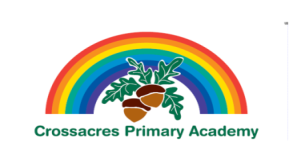 Crossacres Medium Term Grammar PlanYear 2TermWeekExpectationAutumn 1 (Units 1-5)1Unit 1: Nouns and adjectives: pairing nouns and adjectiveAutumn 1 (Units 1-5)2Unit 2: Adjectives: oppositesAutumn 1 (Units 1-5)3Unit 3: Nouns: collectiveAutumn 1 (Units 1-5)4Unit 4: Verbs: present continuous tenseAutumn 1 (Units 1-5)5Unit 5: Nouns: proper nouns – placesAutumn 1 (Units 1-5)6-8Revisit/extend expectations based on assessment information.Autumn 2 (Units 6-10)1Unit 6: Sentences: making senseAutumn 2 (Units 6-10)2Unit 7: Apostrophes: contractions – present tense verb to beAutumn 2 (Units 6-10)3Unit 8: Conjunctions: and & butAutumn 2 (Units 6-10)4Unit 9: Adverbs: mannerAutumn 2 (Units 6-10)5Unit 10: Verbs: regular simple past tenseAutumn 2 (Units 6-10)6Revisit/extend expectations based on assessment information.Spring 1 (Units 11-14)1Unit 11: Nouns: compoundSpring 1 (Units 11-14)2Unit 12: Sentences: statements/questions/exclamationsSpring 1 (Units 11-14)3Unit 13: Pronouns: personalSpring 1 (Units 11-14)4Unit 14: Apostrophes: contractions – present tense of the verb to haveSpring 1 (Units 11-14)5Unit 15: Commas: lists in sentencesSpring 1 (Units 11-14)6Revisit/extend expectations based on assessment information.TermWeekExpectationSpring 2 (Units 16-20)1Unit 16: Adjectives: comparative with erSpring 2 (Units 16-20)2Unit 17: Nouns: possessive - singular Spring 2 (Units 16-20)3Unit 18: Contractions: contractions with not; apostrophesSpring 2 (Units 16-20)4Unit 19: Verbs: past progressive tenseSpring 2 (Units 16-20)5Unit 20: Adjectives: superlative with estSpring 2 (Units 16-20)6Revisit/extend expectations based on assessment information.Summer 1(Units 21-25)1Unit 21: Adverbs: when and whereSummer 1(Units 21-25)2Unit 22: Verbs: past progressive tenseSummer 1(Units 21-25)3Unit 23: and/but/orSummer 1(Units 21-25)4Unit 24: Confusing words: to/to/too; there/their/they’re; were/where/we’reSummer 1(Units 21-25)5Unit 25: Conjunctions: so/because/and/butSummer 1(Units 21-25)6Revisit/extend expectations based on assessment information.Summer 2 (Units 26-28)1Unit 26: Adverbs: comparative and superlative adverbsSummer 2 (Units 26-28)2Unit 27: Nouns: formed with suffixesSummer 2 (Units 26-28)3Unit 28: Adjectives: formed with suffixesSummer 2 (Units 26-28)4Revisit/extend expectations based on assessment information.Summer 2 (Units 26-28)5Revisit/extend expectations based on assessment information.Summer 2 (Units 26-28)6Revisit/extend expectations based on assessment information.